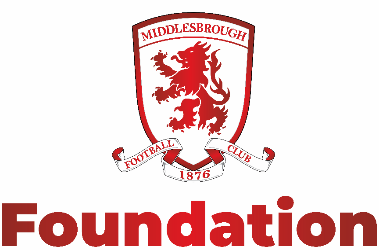                    EQUALITY MONITORING FORM (EOM)Middlesbrough Football Club Foundation is committed to ensuring that applicants and employees from all sections of the community are treated equally and not discriminated against on the grounds of age, disability, gender reassignment, marriage and civil partnership, pregnancy and maternity, race, religion or belief, sex and sexual orientation.This form assists us in monitoring who is applying for employment with us, and our adherence to equal opportunities ‘best practice’. Any information you give will only be used by our HR department for the purpose of ensuring the effectiveness of our Equal Opportunities Policy.   This form will be separated from your application, on receipt, and will be treated in the strictest confidence.  It will not be retained on your personnel file.  The information supplied on this form is used for monitoring and statistical purposes only, it does not play any part of the recruitment process.You are not obliged to answer any questions but the more information you supply the more effective our monitoring will be. Thank you for your co-operation.Position being applied for					Date of application ______________________ 					_______________________Where did you see this post advertised?    Company website    Friend     Other website (please specify) __________________	    Other (please specify) ___________________Are you?    Male					     Female     I prefer not to answer this question		     Other (please specify) ______________What is your age?   16 – 24		     25 – 34		     35 - 44 		    45 – 54   55 – 64		     65 – 74		     75+Do you consider yourself to have a disability?   Yes			     No		     I prefer not to answer this questionIf yes, how would you describe your impairment? Please tick all the boxes that apply to you.   Hearing impairment (deaf or hard of hearing)    Visual impairment (blind or partially sighted)     Physical impairment – ambulant (I do not use a wheelchair)    Physical impairment – wheelchair user    Learning impairment/disability (e.g. Down’s syndrome etc.)    Learning difficulty (e.g. movement co-ordination difficulty, dyslexia etc.)    Social/Communication impairment (e.g. Autistic Spectrum Disorder, Asperger’s Syndrome, etc.)    Long term illness (e.g. Cancer, HIV+ etc.)    Mental Health Condition (e.g. Depression, Schizophrenia, etc.)    Other (please specify) ________________    I prefer not to answer this questionWhat is your ethnic group? Please choose from one category (A-E) then tick one box only.White     Welsh			     English/Scottish/Northern Irish/British		     Irish    Gypsy or Irish Traveller	     Other white background (please specify) __________________Mixed/multiple ethnic groups    White and Black Caribbean		     White and Black African		     White and Asian    Other mixed/multiple ethnic background (please specify) __________________Asian/Asian British    Indian	 	    Pakistani		    Bangladeshi	     Chinese    Other Asian background (please specify) ______________________Black/African/Caribbean/Black British    African		    Caribbean 		    Other Black/African/Caribbean background (please specify) __________________Other ethnic group    Arab 		    Other ethnic group (please specify) ___________________   I prefer not to answer this question What is your religion or belief?    No religion 			    Christian (all denominations) 		    Buddhist    Hindu 			    Jewish 					    Muslim    Sikh 			    I prefer not to answer this question     Any other religion (please specify) _________________________If you have undergone, are undergoing, or intend to undergo gender reassignment, are you?    Transgender with an acquired gender of male 	    Transgender with an acquired gender of female    I do not wish to disclose this 			    Not applicableHow would you describe your sexual orientation?   Bisexual 		   Gay Man 		   Gay woman/lesbian 	    Heterosexual/straight   I prefer not to answer this question		    Other sexual orientation (please specify) ______________Are you currently?    Married 		    In a civil partnership 	    Neither		    Prefer not to answerAre you currently?    Pregnant    Within 26 weeks of having given birth    (NB this is the definition used for maternity in the Equality Act 2010)    I do not wish to disclose this    Not applicableDate_________________________Many thanks for taking the time to complete this questionnaire, for your honesty and for assisting us with our continued commitment to equality.